InstallationofODIN 10x Diet SoftwareTo download the DIET Setup please click on the below link and save it in your c-drive.http://intra.cdequi.com/downloads/Diet_Setup.zip Extract the Files in Folder /Diet_SetupDouble click on Diet_Setup_WITH_SIF.exe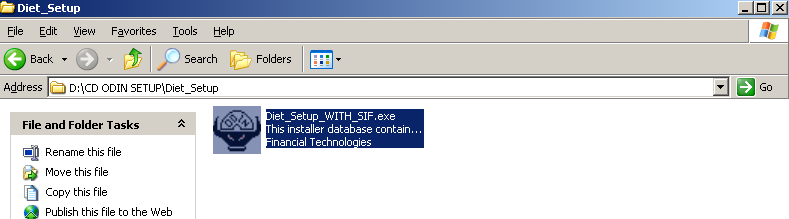 Click  Next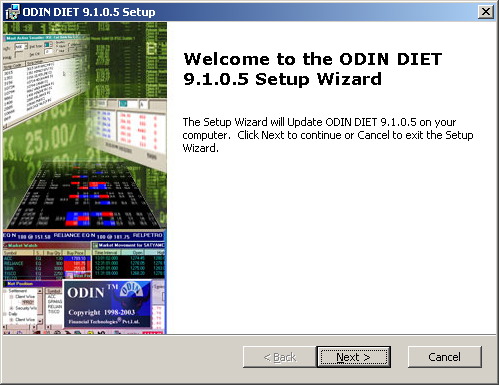 Click  Next 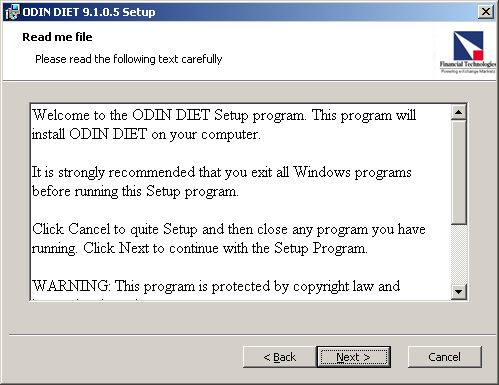 Click  I Accept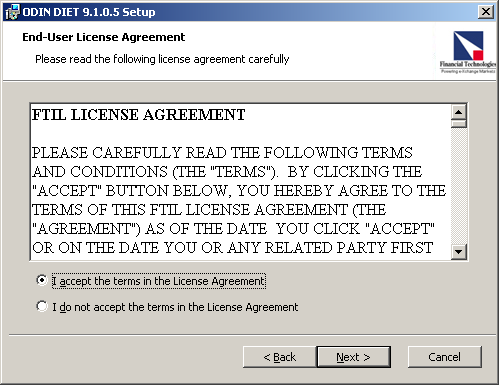 Click  Next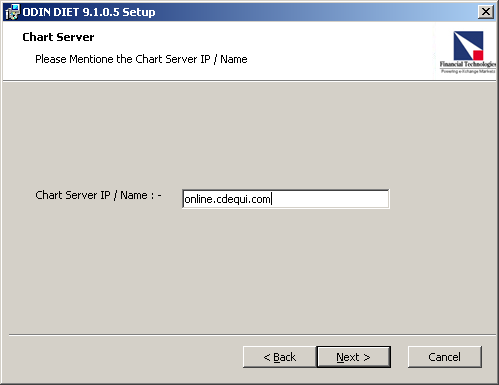 Click  Install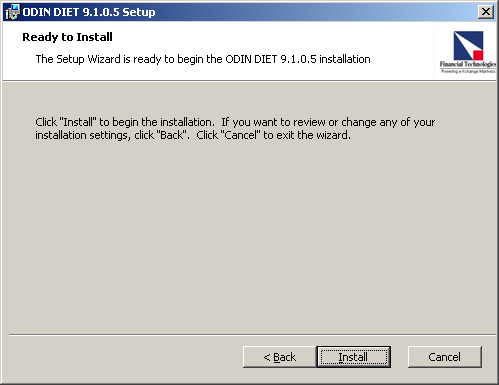 Click  Finish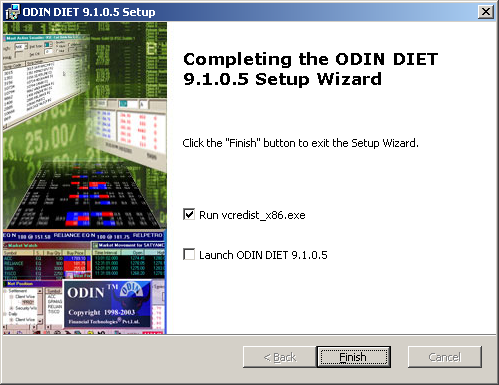 Click  Yes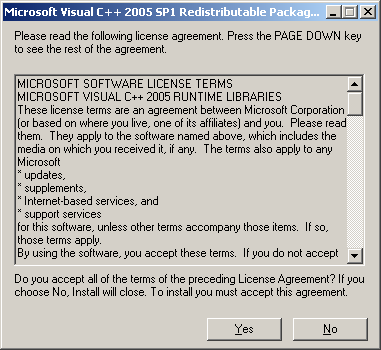 